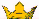 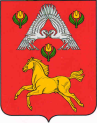 СЕЛЬСКАЯ  ДУМАВЕРХНЕПОГРОМЕНСКОГО СЕЛЬСКОГО ПОСЕЛЕНИЯСРЕДНЕАХТУБИНСКОГО  РАЙОНА    ВОЛГОГРАДСКОЙ  ОБЛАСТИ  Р Е Ш Е Н И Еот 21 декабря  2015 г. № 52/73 О внесении изменений в решение сельской Думы Верхнепогроменского сельского поселения от 29.12.2014 г № 9/24 «О бюджете Верхнепогроменского сельского поселения на 2015 год и на период до 2017 года»Заслушав и обсудив информацию   главы Верхнепогроменского  сельского поселения Башулова К.К. и на основании Федерального закона от 29.11.2014 года № 383-ФЗ «О внесении изменений в Бюджетный Кодекс Российской Федерации» сельская Дума Верхнепогроменского сельского поселения на 4 квартал 2015г. р е ш и л а :1. Внести дополнение в Приложение 1 решения сельской Думы Верхнепогроменского сельского поселения от 29.12.2014 года № 9/24 «О бюджете Верхнепогроменского сельского поселения   на 2015 год и на период до 2017 года», изложив в следующей редакции:Утвердить основные характеристики бюджета Верхнепогроменского сельского поселения на 2015 год:- прогнозируемый общий объем доходов бюджета поселения в сумме           9 455,93 тыс. руб., в том числе собственные доходы в сумме 1858,83 тыс. руб. и безвозмездные поступления от других бюджетов бюджетной системы Российской Федерации в сумме 7605,1 тыс. руб. (дотация от других бюджетов бюджетной системы 2421,0 тыс. руб., субсидия на сбалансированность 5099,0 тыс. руб., субвенция на создание, исполнение функций и организацию деятельности административных комиссий в сумме 7,0 тыс. руб., субвенция на осуществление полномочий по первичному воинскому учету в сумме 70,1 тыс.руб;- общий объем расходов бюджета поселения в сумме 10 411,35 тыс. руб.Дефицит бюджета за счет уменьшения остатков средств на счетах по учету средств бюджета поселения на 2015 год составляет 955 429,05 руб.2. Внести изменения в приложение № 5, 7 решения сельской Думы Верхнепогроменского сельского поселения от 29.12.2014 года № 9/24                   « О бюджете Верхнепогроменского сельского поселения   на 2015 год и на период до 2017 года»,  увеличив  объем бюджетных ассигнований по расходам на 2015 год по следующим КБК:3. Внести изменения в приложение № 5, 7 решения сельской Думы Верхнепогроменского сельского поселения от 29.12.2014 года № 9/24 «О бюджете Верхнепогроменского сельского поселения   на 2015 год и на период до 2017 года»,  уменьшив  объем бюджетных ассигнований по расходам на 2015 год по следующим КБК:4. Опубликовать настоящее решение на официальном сайте администрации Верхнепогроменского сельского поселения – верхнепогроменское.рф.5. Настоящее решение сельской Думы Верхнепогроменского сельского поселения  вступает в силу со дня его официального опубликования.Глава Верхнепогроменского сельского поселения                                                                      К.К. БашуловБюджетная классификацияБюджетная классификацияБюджетная классификацияБюджетная классификацияСУММАНаименованиеКФСРКЦСРКВСУММАФункционирование местной администрации01049000001121+2000,00Культура08019902014244+12500,00«Энергосбережение и повышение энергетической эффективности на территории Верхнепогроменского сельского поселения Среднеахтубинского муниципального района на 2012-2015 годы»08010300014244+43000,00ИТОГО:+ 57 500,00Бюджетная классификацияБюджетная классификацияБюджетная классификацияБюджетная классификацияСУММАНаименованиеКФСРКЦСРКВСУММАФункционирование местной администрации01049000001244-3000,00Противопожарная безопасность03109902026244-12500,00«Энергосбережение и повышение энергетической эффективности на территории Верхнепогроменского сельского поселения Среднеахтубинского муниципального района на 2012-2015 годы»03100302026244-43000,00ИТОГО:-58 500,00